						Alla Dirigente  						dell’Istituto Comprensivo  						MEZZOLOMBARDO - PAGANELLAAUTORIZZAZIONE ALL’USCITA AUTONOMA AL TERMINE DELLE LEZIONI  DI ALUNNO MINORE DI 14 ANNI Dichiarazione sostitutiva dell’atto di notorietà – Autocertificazione (ai sensi del DPR 445/2000) I sottoscrittinome e cognome 1°  genitore ______________________________________________________________, Codice Fiscale ________________________________________nat _  a  ___________________________   (___),  il________,  residente  a ______________________________________________ in via ___________________________________________ n. _________, nome e cognome 2°  genitore  ____________________________________________________________, Codice Fiscale _______________________________________________nat _  a  ___________________________   (___),  il________,  residente  a ______________________________________________ in via ___________________________________________ n. _________,  ai  sensi  degli  articoli  46  e  47  del  D.P.R.  445/00,  consapevole  delle  sanzioni  penali  nel  caso  di dichiarazioni non veritiere, di formazione o uso di atti falsi, richiamate dall'articolo 76 del D.P.R. 28  dicembre  2000,  n.  445,  nonché  della  decadenza  dai  benefici  conseguenti  al  provvedimento eventualmente emanato sulla base della dichiarazione non veritiera, qualora dal controllo effettuato emerga  la  non  veridicità  del  contenuto  di  taluna  delle  dichiarazioni  rese  (articolo  75  D.P.R.  28 dicembre 2000, n. 445) PREMESSO che intendono avvalersi della facoltà prevista dall’art. 19 bis della L. 4 dicembre 2017 n. 172 DICHIARANOdi essere genitori esercenti la responsabilità genitoriale o tutori o soggetti affidatari ai sensi della legge  n. 184/1983, dell’alunn______________________________________________, che è minore di 14 anni e che frequenta la classe__________ della: Scuola Primaria  IC Mezzolombardo Paganella, plesso di  _____________________________ Scuola Secondaria Primo grado IC Mezzolombardo Paganella, plesso di __________________CONSIDERATO-  quanto previsto dall’articolo 19 bis del decreto legge n. 148 del 2017 (Disposizioni urgenti in materia  finanziaria  e  per  esigenze  indifferibili),  convertito  in  legge  con  modificazioni  dalla legge  n.  172  del  2017,  che  dispone:  1.  I  genitori  esercenti  la  responsabilità  genitoriale,  i tutori e i soggetti affidatari ai sensi della legge 4 maggio 1983, n. 184, dei minori di 14 anni, in considerazione dell'età di questi ultimi, del loro grado di autonomia e dello specifico contesto, nell'ambito  di  un  processo  volto  alla  loro  auto responsabilizzazione,  possono  autorizzare  le istituzioni del sistema nazionale di istruzione a consentire l'uscita autonoma dei minori di 14 anni  dai  locali  scolastici  al  termine  dell'orario  delle  lezioni.  L'autorizzazione  esonera  il personale scolastico dalla responsabilità connessa all'adempimento dell'obbligo di vigilanza. 2.  L'autorizzazione  ad  usufruire  in  modo  autonomo  del  servizio  di  trasporto  scolastico, rilasciata dai genitori esercenti la responsabilità genitoriale, dai tutori e dai soggetti affidatari dei minori di 14 anni agli enti locali gestori del servizio, esonera dalla responsabilità connessa all'adempimento dell'obbligo di vigilanza nella salita e discesa dal mezzo e nel tempo di sosta utilizzata, anche al ritorno dalle attività scolastiche.;   VALUTATA attentamente l’età del minore, il suo grado di autonomia e lo specifico contesto;  OSSERVATI gli articoli 316, 337 ter e 337 quater del Codice Civile che richiedono il consenso di entrambi i genitori e prevedano che in caso di disaccordo  essi  debbano  rivolgersi  al  giudice  competente  per  dirimere  la controversia; CONSAPEVOLI che l’autorizzazione ha validità fino alla revoca della stessa □  AUTORIZZANO□  NON AUTORIZZANOl’Istituzione in indirizzo a consentire l’uscita autonoma dell’alunno dai locali scolastici al termine dell’orario delle lezioni. Il personale scolastico pertanto, è esonerato  dalla  responsabilità  connessa  all'adempimento  dell’obbligo  di  vigilanza  dopo  il termine dell’orario delle lezioni.   Data: _______________________                                							In fede                                                                                   genitore 1 ______________________________________genitore 2 ______________________________________ Ai  sensi  dell'articolo  38  del  d.P.R.  445  del  28  dicembre  2000,  la  presente  autorizzazione  contenente  dichiarazioni sostitutive è stata: sottoscritta da remoto e presentata in via telematica con fotocopia di un documento di identità valido di entrambi i sottoscrittori Informativa ai sensi del Reg. UE 2016/679L’ISTITUTO COMPRENSIVO MEZZOLOMBARDO PAGANELLA, in qualità di titolare del trattamento, ai sensi dell’art. 13 Reg. Ue 2016/679, informa che i dati personali forniti verranno trattati nel rispetto della normativa vigente in materia di privacy, per finalità istituzionali, per attuazione di obblighi di legge e per finalità amministrative-contabili. Base giuridica del trattamento sono l’attuazione del servizio richiesto, l’adempimento di pubblici poteri di cui è investito il Titolare, il consenso dell’interessato, ove necessario. I dati conferiti saranno oggetto di trattamento cartaceo ed informatizzato e verranno comunicati solamente ai soggetti appositamente designati e autorizzati al trattamento.I dati personali saranno trattati all’interno dell’Unione Europea.Qualora alcune applicazioni utilizzate per finalità didattiche comportassero il trasferimento dei dati extra Ue, il Titolare assicura da subito che il trattamento dei dati sarà effettuato solo verso Stati in grado di offrire un livello di protezione adeguato agli standard previsti dalla normativa vigente in materia, nel rispetto degli 45, 46 e 49 del Reg. Ue 2016/679.Il Responsabile della protezione dati designato è Studio Gadler s.r.l., sito in Via Graberi 12/A, referente dott.ssa Gioia Cantisani, che sarà contattabile al numero 0461-512522 e/o agli indirizzi e-mail dpo@studiogadler.it, PEC: pec.gadler@pec.gadler.it. Per l’esercizio dei diritti di cui agli artt. 15 e ss. del Reg. Ue 2016/679 e/o per la visione dell’informativa completa, il Titolare è contattabile all’indirizzo e-mail: segr.ic.mezzolombardo@scuole.provincia.tn.it, telefono +39 0461/601125 o presso la propria sede sita in Via Degli Alpini, 17 - 38017 Mezzolombardo (TN).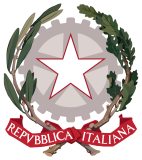 Istituto ComprensivoMEZZOLOMBARDO-PAGANELLAVia degli Alpini, 17 – 38017 Mezzolombardo – C.F. 96057000224Pec: ic.mezzolombardo@pec.provincia.tn.it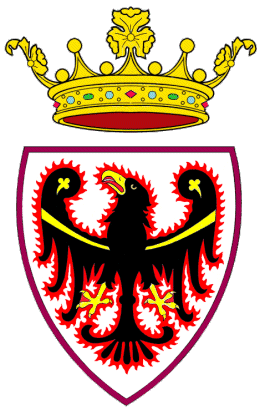 Provincia Autonomadi TrentoIn caso di difficoltà, in alternativa alla firma di entrambi i genitori:  Il/La sottoscritt _  padre/madre, dichiara di avere effettuato tale richiesta in osservanza delle disposizioni sulla responsabilità genitoriale e consapevole delle responsabilità cui va incontro in caso di dichiarazione mendace, così come previsto dall’art. 76 del DPR n. 445/2000, DICHIARA che  _l_ padre/madre é a conoscenza ed acconsente alla presente richiesta di uscita autonoma dell’alunno/a da scuola. Data ____________ 	 	 	 	Firma _______________________________ 